Stredisko sociálnych služieb Petržalka navrhuje:Aby sa návštevy uskutočňovali mimo času podávania hlavných jedál:Raňajky: 	od   8:00 h 	 do   9:00 hObed: 	od 12:00 h	 do 13:00 hVečera: 	od 17:00 h 	 do 18:00 hV prípade pekného počasia odporúča návštevy v exteriéri zariadenia.Návštevy prijímateľov sociálnej služby, ktorí potrebujú pomoc pri obliekaní a mobilizácii do mechanického vozíka, sa ohlásia vopred, aby mal personál dostatok času na prípravu prijímateľa sociálnej služby, najlepšie telefonicky na čísle telefónu: 02/622 40378 alebo 0947 487 430 pre ZOS Mlynarovičova 23 v Bratislave a čísle telefónu: 0947 487 431 pre  ZOS Vavilovova 18 v Bratislave.Návštevníkom odporúča pri príchode do zariadenia vydezinfikovať si ruky.Každá návšteva v interiéri použije návleky na topánky a zapíše sa do Knihy návštev.Návštevy v izbe prijímateľa sociálnej služby sú povolené. S ohľadom na súkromie a práva všetkých prijímateľov sociálnej služby odporúčame trvanie jednej návštevy v izbe prijímateľa sociálnej služby najviac 3 osobám súčasne v rozsahu jednej hodiny.  Trvanie návštevy je možné predĺžiť v individuálnych prípadoch (napr. v prípade prijímateľov sociálnej služby v paliatívnej starostlivosti).Návšteva bude požiadaná o odchod z izby v prípade prebiehajúcej hygieny prijímateľa sociálnej služby (kúpania, podávania liekov a pod.).Návštevníci našich prijímateľov sociálnej služby nevstupujú do priestorov vyhradených pre personál zariadenia. Prosíme všetkých návštevníkov našich prijímateľov sociálnej služby, aby počas   návštevy brali ohľad na ostatných prijímateľov sociálnej služby a personál.                Mgr. Alena Kočnerová                        poverená riaditeľka                       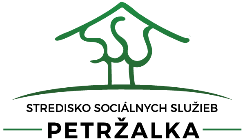 Stredisko sociálnych služieb PetržalkaInformácia pre návštevy od 19. 2. 2024